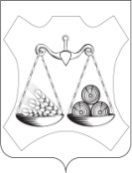 АДМИНИСТРАЦИЯ ВАХРУШЕВСКОГО ГОРОДСКОГО ПОСЕЛЕНИЯСЛОБОДСКОГО РАЙОНА КИРОВСКОЙ ОБЛАСТИПОСТАНОВЛЕНИЕпгт  ВахрушиОб утверждении муниципальной программы «Благоустройство Вахрушевского городского поселения» на 2021- 2026 годыВ соответствии с Федеральным законом № 131-ФЗ от 06.10.2003 «Об общих принципах организации местного самоуправления в Российской Федерации»,  Постановлением администрации Вахрушевского городского поселения № 220 от 07.10.2019 «О разработке, реализации  и оценке эффективности муниципальных программ Вахрушевского городского поселения» Администрация  ПОСТАНОВЛЯЕТ:1. Утвердить муниципальную программу  «Благоустройство Вахрушевского городского поселения» на 2021- 2026 годы. Прилагается.2. Опубликовать настоящее постановление в официальном печатном издании поселения «Информационный бюллетень» и на сайте администрации Вахрушевского городского поселения в информационно-телекоммуникационной сети «Интернет».Глава администрацииВахрушевского городского поселения				М.В. ЕфремовМУНИЦИПАЛЬНАЯ ПРОГРАММА«Благоустройство Вахрушевского городского поселения» на 2021- 2026 годыПаспорт муниципальной программы «Благоустройство  Вахрушевского городского поселения» на 2021 - 2026 годыОбщая характеристика сферы реализации муниципальнойпрограммы, в том числе формулировки основных проблемв указанной сфере и прогноз ее развитияТерритория Вахрушевского городского  поселения  составляет  . Содержание и благоустройство  территории  поселения осуществляется  собственниками  и  пользователями  земельных  участков в соответствии  с  установленными  требованиями. Обеспечение  содержания  и  благоустройства  участков  территории, не  принадлежащих  на  праве  собственности  или  ином  вещном, обязательственном  праве  юридическим  и  физическим  лицам  осуществляется  органами  местного  самоуправления  в  пределах  предусмотренных  в  бюджете  муниципального  образования  финансовых  средств. Ежегодные  мероприятия  по  благоустройству  территории  поселения, осуществляемые  за  счет  финансовых  средств  бюджета  муниципального  образования,  недостаточны  и  не  решают  накопившихся  проблем  в  данной  сфере.Благоустройство поселения является приоритетной задачей для Администрации Вахрушевского городского поселения. Главными принципами при планировании работ по благоустройству являются социальная значимость работ, равномерный охват благоустройством всех микрорайонов поселения, входящих в поселение, а также участие населения в работах собственными силами и средствами. Состояние зеленых насаждений за последние годы на территории поселения из-за растущих антропогенных и техногенных нагрузок ухудшается, кроме того, значительная часть зеленых насаждений поселения достигла состояния естественного старения, что требует особого ухода либо замены новыми посадками (уровень аварийности деревьев составляет более 70  процентов).Систематически ведется обрезка аварийных деревьев, однако  поэтапная замена деревьев в настоящее время не производится (планы по реконструкции сдерживаются ограниченностью средств городского бюджета). В 2019 году решением Вахрушевской  городского Думы  от 28.03. 2019 № 27/140 были утверждены новые «Правила благоустройства территории Вахрушевского городского поселения». Жители поселка с пониманием и одобрением стараются их выполнять, а недобросовестные привлекаются к административной ответственности. В поселении ежегодно проводятся субботники по благоустройству на закрепленных территориях, совещания с руководителями предприятий и организаций по уточнению закрепленных территорий и определению объемов работ, расширенные совещания по благоустройству с приглашением председателей уличных и домовых комитетов, общественных организаций, участковых Вахрушевского отделения полиции и депутатов Вахрушевской городской Думы. 2. Приоритеты муниципальной политики в сфере реализации муниципальной  программы, цели, задачи, целевые показатели эффективности реализации муниципальной  программы, описание ожидаемых конечных результатов программы, сроков и этапов реализации муниципальной программыПриоритеты муниципальной политики в сфере реализации муниципальной  программы определены:Федеральным законом № 131-ФЗ от 06.10.2003 «Об общих принципах организации местного самоуправления в Российской Федерации»;Федеральным законом от 30.03.1999 № 52-ФЗ «О санитарно-эпидемиологическом благополучии населения»;Законом Кировской области №200-ЗО от 04.12.2007 «Об административной ответственности в Кировской области»;Уставом муниципального образования Вахрушевское городское поселение Слободского района Кировской области;Правилами благоустройства территории Вахрушевского городского поселения,  утвержденными решением Вахрушевской городской Думы от 28.03. 2019 № 27/140.Целью Программы является:Улучшение санитарного состояния и внешнего облика территории муниципального образования, повышение уровня благоустройства территории поселения, в том числе обустройство мест массового отдыха населения.Задача Программы:Организация содержания объектов благоустройства территории поселения, в том числе организация мероприятий по приведению в качественное состояние элементов озеленения, обустройство мест отдыха населения, повышение уровня благоустройства дворовых территорий и территорий общего пользования (парков, скверов и т.д.). Целевые показатели эффективности реализации Программы отражены в таблице № 1.Таблица № 1Сведения о целевых показателях эффективности реализации Программы «Благоустройство  Вахрушевского городского поселения» на 2021 – 2026 годыИсточниками целевых показателей являются отчетность, статистическая отчетность. Реализация Программы рассчитана на период 2021 - 2026 годы, разбивка на этапы не предусмотрена.3. Обобщенная характеристика мероприятий муниципальной  программыКомплекс основных мероприятий муниципальной программы - это система скоординированных по срокам и объему финансирования мероприятий, обеспечивающих достижения намеченных результатов. Реализация муниципальной программы осуществляется путем выполнения следующих мероприятий:1. Работы по благоустройству Вахрушевского городского поселения (уборка улиц поселения от мусора, очистка урн от мусора и снега,  санитарное содержание контейнерных площадок для ТКО; создание мест (площадок) накопления твердых коммунальных отходов, вывоз несанкционированных свалок, окашивание травы, противоклещевая обработка земельных участков, организация трудового лагеря подростков, погребение умерших, отлов безнадзорных животных). Выполнение данных мероприятий  направлено на организацию благоустройства территории поселения в соответствии с Правилами благоустройства территории Вахрушевского городского поселения,  утвержденными решением Вахрушевской городской Думы от от 28.03. 2019 № 27/140.2. Обустройство мест общего пользования для проведения общепоселковых мероприятий,  в том числе «Нового года», «Проводов зимы» и т.п., приобретение подарочных сертификатов участникам общепоселковых мероприятий по благоустройству.Выполнение данного мероприятия направлено на создание условий для массового отдыха жителей поселения и организации обустройства мест массового отдыха населения.4. Основные меры правового регулирования в сфере реализации муниципальной  программы	В рамках реализации муниципальной программы администрацией  Вахрушевского городского поселения планируется формирование нормативной правовой и методологической базы:- разработка в установленном порядке проектов постановлений, распоряжений  администрации Вахрушевского городского поселения, регулирующих отношения в сфере благоустройства Вахрушевского городского поселения;- разработка и принятие локальных правовых актов управления.В соответствии с постановлением администрации Вахрушевского городского поселения  от 07.10.2019 № 220 "О разработке, реализации и оценке эффективности муниципальных программ Вахрушевского городского поселения" администрация поселения  разрабатывает и утверждает муниципальную программу.С учетом ежегодного формирования бюджета на очередной финансовый год и на плановый период вносятся изменения в действующую муниципальную  программу.Нормативные правовые акты администрации Вахрушевского городского поселения, принятие которых необходимо в рамках реализации муниципальной  программы, представлены в таблице   № 2.Таблица № 2Сведения об основных мерах  правового регулирования в сфере реализации муниципальной программы «Благоустройство Вахрушевского городского поселения» на 2021 - 2026 годы5. Ресурсное обеспечение муниципальной программыИнформация о ресурсном обеспечении реализации Программы «Благоустройство Вахрушевского городского поселения» на 2021 - 2026 годы за счет всех источников финансирования представлена в приложении № 1 к муниципальной программе. В целях управления реализацией муниципальной программы ежегодно разрабатывается план реализации муниципальной программы на очередной финансовый год. План реализации муниципальной программы на 2021 год приведен в приложении № 2 к муниципальной программе. В ходе реализации муниципальной программы отдельные мероприятия, объемы и суммы подлежат корректировке на основе анализа полученных результатов, проведенных работ, реального выделения запланированных финансовых средств в истекшем году и возможности местного бюджета на следующий год.6. Анализ рисков реализации муниципальной программы, описание мер управления рисками7. Методика оценки эффективности реализации муниципальной программы Оценка эффективности реализации муниципальной программы производиться в соответствии с методикой оценки эффективности реализации муниципальных программ Вахрушевского городского поселения, утвержденной постановлением администрации Вахрушевского городского поселения от 07.10.2019 № 220.Приложение № 1к муниципальной Программе «Благоустройство Вахрушевского городского поселения» на 2021-2026  годы»УТВЕРЖДЕНО:Постановлением администрацииВахрушевского городского поселенияОт 07.12.2020 № 240Ресурсное обеспечение программы  за счет всех источников финансирования«Благоустройство  Вахрушевского городского поселения» на 2021-2026  годы»Приложение № 2к муниципальной Программе «Благоустройство Вахрушевского городского поселения» на 2021-2026  годыУТВЕРЖДЕНО:Постановлением администрацииВахрушевского городского поселенияОт 07.12.2020 № 240 План мероприятийпо реализации Муниципальной программы «Благоустройство Вахрушевского городского поселения» на 2021-2026  годы07.12.2020№240Приложение УТВЕРЖДЕНАпостановлением администрацииВахрушевского городского поселенияОт 07.12.2020 № 240 Ответственный исполнитель муниципальной программыАдминистрация Вахрушевского городского поселенияСоисполнители Муниципальной программыотсутствуютНаименование подпрограммыотсутствуетЦели муниципальной программыУлучшение санитарного состояния и внешнего облика территории муниципального образования, повышение уровня благоустройства территории поселения, в том числе обустройство мест массового отдыха населения.Задачи муниципальной  программыОрганизация содержания объектов благоустройства территории поселения, в том числе организация мероприятий по приведению в качественное состояние элементов озеленения, обустройство мест отдыха населения, повышение уровня благоустройства дворовых территорий и территорий общего пользования (парков, скверов и т.д.)Целевые показатели эффективности реализации муниципальной программы- Доля площади территории общего пользования поселения, на которой обеспечено надлежащее содержание территории от общей площади территории  общего пользования поселения;- Обустроено  мест общего пользования.Этапы и сроки реализации муниципальной программы2021-2026 годы, разделение на этапы не предусматриваетсяОбъемы ассигнований муниципальной программы    Общий объем бюджетных ассигнований на реализацию программы составляет 4228,8 тыс. рублей, в том числе по источникам финансирования:средства федерального бюджета – 0 тыс. рублейсредства областного бюджета –  0 тыс. рублейсредства местного бюджета – 4228,8 тыс. рублей.  Ожидаемые конечные результаты реализации муниципальной программыК 2026 году:- доля площади территории общего пользования поселения, на которой обеспечено надлежащее содержание территории от общей площади территории  общего пользования поселения  составит 75 %; - доля граждан удовлетворенных уровнем благоустройства  общепоселковых мероприятий от общего количества граждан, посещающих общепоселковые мероприятия составит 80 %.№ 
п/пНаименование муниципальной программы, подпрограммы, отдельного мероприятия, наименование показателяЕдиница 
измеренияЗначение  показателя эффективности (прогноз, факт)Значение  показателя эффективности (прогноз, факт)Значение  показателя эффективности (прогноз, факт)Значение  показателя эффективности (прогноз, факт)Значение  показателя эффективности (прогноз, факт)Значение  показателя эффективности (прогноз, факт)№ 
п/пНаименование муниципальной программы, подпрограммы, отдельного мероприятия, наименование показателяЕдиница 
измерения2021 год2022 год2023 год2024 год2025 год2026 год1.Доля площади территории общего пользования поселения, на которой обеспечено надлежащее содержание территории от общей площади территории  общего пользования поселения  Процент 7071727374752.Доля граждан удовлетворенных уровнем благоустройства  общепоселковых мероприятий от общего количества граждан, посещающих общепоселковые мероприятияПроцент757677787980N 
п/пВид правового
    актаОсновные положения    
     правового актаОтветственный 
  исполнитель  
Ожидаемые  сроки    
принятия   
правового  
акта1. Постановление администрации Вахрушевского городского поселенияО внесении изменений в муниципальную программу «Благоустройство Вахрушевского городского поселения» на 2021 - 2026 годыАдминистрация Вахрушевского городского поселенияВ соответствии с Постановлением администрации Вахрушевского городского поселения от 07.10.2019 № 220 «О разработке, реализации и оценке эффективности муниципальных программ Вахрушевского городского поселенияНегативный факторСпособы минимизации рисковНедостаточное финансирование мероприятий Программы определение приоритетов для первоочередного финансирования;привлечение средств внебюджетных источников.Несоответствие (в сторону уменьшения) фактически достигнутых показателей эффективности реализации муниципальной  программы запланированнымпроведение ежегодного мониторинга и оценки эффективности реализации мероприятий муниципальной программы;анализ причин отклонения фактически достигнутых показателей эффективности реализации муниципальной программы от запланированных;оперативная разработка и реализация комплекса мер, направленных на повышение эффективности реализации мероприятий муниципальной программы№п/пСтатусНаименование муниципальной подпрограммы, отдельного мероприятияИсточники финансированияРасходы (прогноз, факт), тыс. рублейРасходы (прогноз, факт), тыс. рублейРасходы (прогноз, факт), тыс. рублейРасходы (прогноз, факт), тыс. рублейРасходы (прогноз, факт), тыс. рублейРасходы (прогноз, факт), тыс. рублейРасходы (прогноз, факт), тыс. рублей№п/пСтатусНаименование муниципальной подпрограммы, отдельного мероприятияИсточники финансирования2021 2022 2023 2024 2025 2026 ИтогоПрограмма«Благоустройство Вахрушевского городского поселения» на 2021-2026  годывсего1079,8629,8629,8629,8629,8629,84228,8Программа«Благоустройство Вахрушевского городского поселения» на 2021-2026  годыфедеральный бюджет0000000Программа«Благоустройство Вахрушевского городского поселения» на 2021-2026  годыобластной бюджет0000000Программа«Благоустройство Вахрушевского городского поселения» на 2021-2026  годыместный бюджет1079,8629,8629,8629,8629,8629,84228,8Программа«Благоустройство Вахрушевского городского поселения» на 2021-2026  годыиные внебюджетные источники00000001.Отдельное мероприятие Работы по благоустройству Вахрушевского городского поселения (уборка улиц поселения от мусора, очистка урн от мусора и снега,  санитарное содержание контейнерных площадок для ТКО; создание мест (площадок) накопления твердых коммунальных отходов, вывоз несанкционированных свалок, окашивание травы, противоклещевая обработка земельных участков, организация трудового лагеря подростков, погребение умерших, отлов безнадзорных животных)всего970,0520,0520,0520,0520,0520,03570,01.Отдельное мероприятие Работы по благоустройству Вахрушевского городского поселения (уборка улиц поселения от мусора, очистка урн от мусора и снега,  санитарное содержание контейнерных площадок для ТКО; создание мест (площадок) накопления твердых коммунальных отходов, вывоз несанкционированных свалок, окашивание травы, противоклещевая обработка земельных участков, организация трудового лагеря подростков, погребение умерших, отлов безнадзорных животных)федеральный бюджет00000001.Отдельное мероприятие Работы по благоустройству Вахрушевского городского поселения (уборка улиц поселения от мусора, очистка урн от мусора и снега,  санитарное содержание контейнерных площадок для ТКО; создание мест (площадок) накопления твердых коммунальных отходов, вывоз несанкционированных свалок, окашивание травы, противоклещевая обработка земельных участков, организация трудового лагеря подростков, погребение умерших, отлов безнадзорных животных)областной бюджет00000001.Отдельное мероприятие Работы по благоустройству Вахрушевского городского поселения (уборка улиц поселения от мусора, очистка урн от мусора и снега,  санитарное содержание контейнерных площадок для ТКО; создание мест (площадок) накопления твердых коммунальных отходов, вывоз несанкционированных свалок, окашивание травы, противоклещевая обработка земельных участков, организация трудового лагеря подростков, погребение умерших, отлов безнадзорных животных)местный бюджет970,0520,0520,0520,0520,0520,03570,01.Отдельное мероприятие Работы по благоустройству Вахрушевского городского поселения (уборка улиц поселения от мусора, очистка урн от мусора и снега,  санитарное содержание контейнерных площадок для ТКО; создание мест (площадок) накопления твердых коммунальных отходов, вывоз несанкционированных свалок, окашивание травы, противоклещевая обработка земельных участков, организация трудового лагеря подростков, погребение умерших, отлов безнадзорных животных)иные внебюджетные источники0000000Показатель Доля площади территории общего пользования поселения, на которой обеспечено надлежащее содержание территории от общей площади территории  общего пользования поселенияДоля площади территории общего пользования поселения, на которой обеспечено надлежащее содержание территории от общей площади территории  общего пользования поселенияДоля площади территории общего пользования поселения, на которой обеспечено надлежащее содержание территории от общей площади территории  общего пользования поселенияДоля площади территории общего пользования поселения, на которой обеспечено надлежащее содержание территории от общей площади территории  общего пользования поселенияДоля площади территории общего пользования поселения, на которой обеспечено надлежащее содержание территории от общей площади территории  общего пользования поселенияДоля площади территории общего пользования поселения, на которой обеспечено надлежащее содержание территории от общей площади территории  общего пользования поселенияДоля площади территории общего пользования поселения, на которой обеспечено надлежащее содержание территории от общей площади территории  общего пользования поселенияДоля площади территории общего пользования поселения, на которой обеспечено надлежащее содержание территории от общей площади территории  общего пользования поселенияДоля площади территории общего пользования поселения, на которой обеспечено надлежащее содержание территории от общей площади территории  общего пользования поселения2.Отдельное мероприятие Обустройство мест общего пользования для проведения общепоселковых мероприятий,  в том числе «Нового года», «Проводов зимы» и т.п., приобретение подарочных сертификатов участникам общепоселковых мероприятий по благоустройствувсего67,567,567,567,567,567,5405,02.Отдельное мероприятие Обустройство мест общего пользования для проведения общепоселковых мероприятий,  в том числе «Нового года», «Проводов зимы» и т.п., приобретение подарочных сертификатов участникам общепоселковых мероприятий по благоустройствуфедеральный бюджет00000002.Отдельное мероприятие Обустройство мест общего пользования для проведения общепоселковых мероприятий,  в том числе «Нового года», «Проводов зимы» и т.п., приобретение подарочных сертификатов участникам общепоселковых мероприятий по благоустройствуобластной бюджет00000002.Отдельное мероприятие Обустройство мест общего пользования для проведения общепоселковых мероприятий,  в том числе «Нового года», «Проводов зимы» и т.п., приобретение подарочных сертификатов участникам общепоселковых мероприятий по благоустройствуместный бюджет67,567,567,567,567,567,5405,02.Отдельное мероприятие Обустройство мест общего пользования для проведения общепоселковых мероприятий,  в том числе «Нового года», «Проводов зимы» и т.п., приобретение подарочных сертификатов участникам общепоселковых мероприятий по благоустройствуиные внебюджетные источники0000000ПоказательДоля граждан удовлетворенных уровнем благоустройства  общепоселковых мероприятий от общего количества граждан, посещающих общепоселковые мероприятияДоля граждан удовлетворенных уровнем благоустройства  общепоселковых мероприятий от общего количества граждан, посещающих общепоселковые мероприятияДоля граждан удовлетворенных уровнем благоустройства  общепоселковых мероприятий от общего количества граждан, посещающих общепоселковые мероприятияДоля граждан удовлетворенных уровнем благоустройства  общепоселковых мероприятий от общего количества граждан, посещающих общепоселковые мероприятияДоля граждан удовлетворенных уровнем благоустройства  общепоселковых мероприятий от общего количества граждан, посещающих общепоселковые мероприятияДоля граждан удовлетворенных уровнем благоустройства  общепоселковых мероприятий от общего количества граждан, посещающих общепоселковые мероприятияДоля граждан удовлетворенных уровнем благоустройства  общепоселковых мероприятий от общего количества граждан, посещающих общепоселковые мероприятияДоля граждан удовлетворенных уровнем благоустройства  общепоселковых мероприятий от общего количества граждан, посещающих общепоселковые мероприятияДоля граждан удовлетворенных уровнем благоустройства  общепоселковых мероприятий от общего количества граждан, посещающих общепоселковые мероприятияСтатусНаименование муниципальной программы, отдельного мероприятия, мероприятия, входящего в состав отдельного мероприятияОтветственный исполнитель (Ф.И.О., должность)СрокСрокИсточники финансированияФинанси-рование на очередной финансовый год, тыс. рублейОжидаемый результат реализации мероприятия муниципальной программы (краткое описание)СтатусНаименование муниципальной программы, отдельного мероприятия, мероприятия, входящего в состав отдельного мероприятияОтветственный исполнитель (Ф.И.О., должность)начало реализа-цииокончание реализа-цииИсточники финансированияФинанси-рование на очередной финансовый год, тыс. рублейОжидаемый результат реализации мероприятия муниципальной программы (краткое описание)программа«Благоустройство Вахрушевского городского поселения» на 2021-2026  годыЗам. главы администрации Вахрушевского городского поселения по вопросам жизнеобеспечения 01.01.202131.12.2021 всего1079,8программа«Благоустройство Вахрушевского городского поселения» на 2021-2026  годыЗам. главы администрации Вахрушевского городского поселения по вопросам жизнеобеспечения 01.01.202131.12.2021федеральный бюджет0программа«Благоустройство Вахрушевского городского поселения» на 2021-2026  годыЗам. главы администрации Вахрушевского городского поселения по вопросам жизнеобеспечения 01.01.202131.12.2021областной бюджет0программа«Благоустройство Вахрушевского городского поселения» на 2021-2026  годыЗам. главы администрации Вахрушевского городского поселения по вопросам жизнеобеспечения 01.01.202131.12.2021местный бюджет1079,8программа«Благоустройство Вахрушевского городского поселения» на 2021-2026  годыЗам. главы администрации Вахрушевского городского поселения по вопросам жизнеобеспечения 01.01.202131.12.2021иные внебюджетные источники0Отдельное мероприятие 1.Работы по благоустройству Вахрушевского городского поселения (уборка улиц поселения от мусора, очистка урн от мусора и снега,  санитарное содержание контейнерных площадок для ТКО; создание мест (площадок) накопления твердых коммунальных отходов, вывоз несанкционированных свалок, окашивание травы, противоклещевая обработка земельных участков, организация трудового лагеря подростков, погребение умерших, отлов безнадзорных животных)01.01.202131.12.2021 всего970,0Отдельное мероприятие 1.Работы по благоустройству Вахрушевского городского поселения (уборка улиц поселения от мусора, очистка урн от мусора и снега,  санитарное содержание контейнерных площадок для ТКО; создание мест (площадок) накопления твердых коммунальных отходов, вывоз несанкционированных свалок, окашивание травы, противоклещевая обработка земельных участков, организация трудового лагеря подростков, погребение умерших, отлов безнадзорных животных)01.01.202131.12.2021федеральный бюджет0,0Отдельное мероприятие 1.Работы по благоустройству Вахрушевского городского поселения (уборка улиц поселения от мусора, очистка урн от мусора и снега,  санитарное содержание контейнерных площадок для ТКО; создание мест (площадок) накопления твердых коммунальных отходов, вывоз несанкционированных свалок, окашивание травы, противоклещевая обработка земельных участков, организация трудового лагеря подростков, погребение умерших, отлов безнадзорных животных)01.01.202131.12.2021областной бюджет0,0Отдельное мероприятие 1.Работы по благоустройству Вахрушевского городского поселения (уборка улиц поселения от мусора, очистка урн от мусора и снега,  санитарное содержание контейнерных площадок для ТКО; создание мест (площадок) накопления твердых коммунальных отходов, вывоз несанкционированных свалок, окашивание травы, противоклещевая обработка земельных участков, организация трудового лагеря подростков, погребение умерших, отлов безнадзорных животных)01.01.202131.12.2021местный бюджет970,0Отдельное мероприятие 1.Работы по благоустройству Вахрушевского городского поселения (уборка улиц поселения от мусора, очистка урн от мусора и снега,  санитарное содержание контейнерных площадок для ТКО; создание мест (площадок) накопления твердых коммунальных отходов, вывоз несанкционированных свалок, окашивание травы, противоклещевая обработка земельных участков, организация трудового лагеря подростков, погребение умерших, отлов безнадзорных животных)01.01.202131.12.2021иные внебюджетные источники0,0Отдельное мероприятие 2.  Обустройство мест общего пользования для проведения общепоселковых мероприятий,  в том числе «Нового года», «Проводов зимы» и т.п., приобретение подарочных сертификатов участникам общепоселковых мероприятий по благоустройству01.01.202131.12.2021 всего0Отдельное мероприятие 2.  Обустройство мест общего пользования для проведения общепоселковых мероприятий,  в том числе «Нового года», «Проводов зимы» и т.п., приобретение подарочных сертификатов участникам общепоселковых мероприятий по благоустройству01.01.202131.12.2021федеральный бюджет0Отдельное мероприятие 2.  Обустройство мест общего пользования для проведения общепоселковых мероприятий,  в том числе «Нового года», «Проводов зимы» и т.п., приобретение подарочных сертификатов участникам общепоселковых мероприятий по благоустройству01.01.202131.12.2021областной бюджет0Отдельное мероприятие 2.  Обустройство мест общего пользования для проведения общепоселковых мероприятий,  в том числе «Нового года», «Проводов зимы» и т.п., приобретение подарочных сертификатов участникам общепоселковых мероприятий по благоустройству01.01.202131.12.2021местный бюджет0Отдельное мероприятие 2.  Обустройство мест общего пользования для проведения общепоселковых мероприятий,  в том числе «Нового года», «Проводов зимы» и т.п., приобретение подарочных сертификатов участникам общепоселковых мероприятий по благоустройству01.01.202131.12.2021иные внебюджетные источники0